RECITAL DE POESÍA . 20,30 HCentro Social.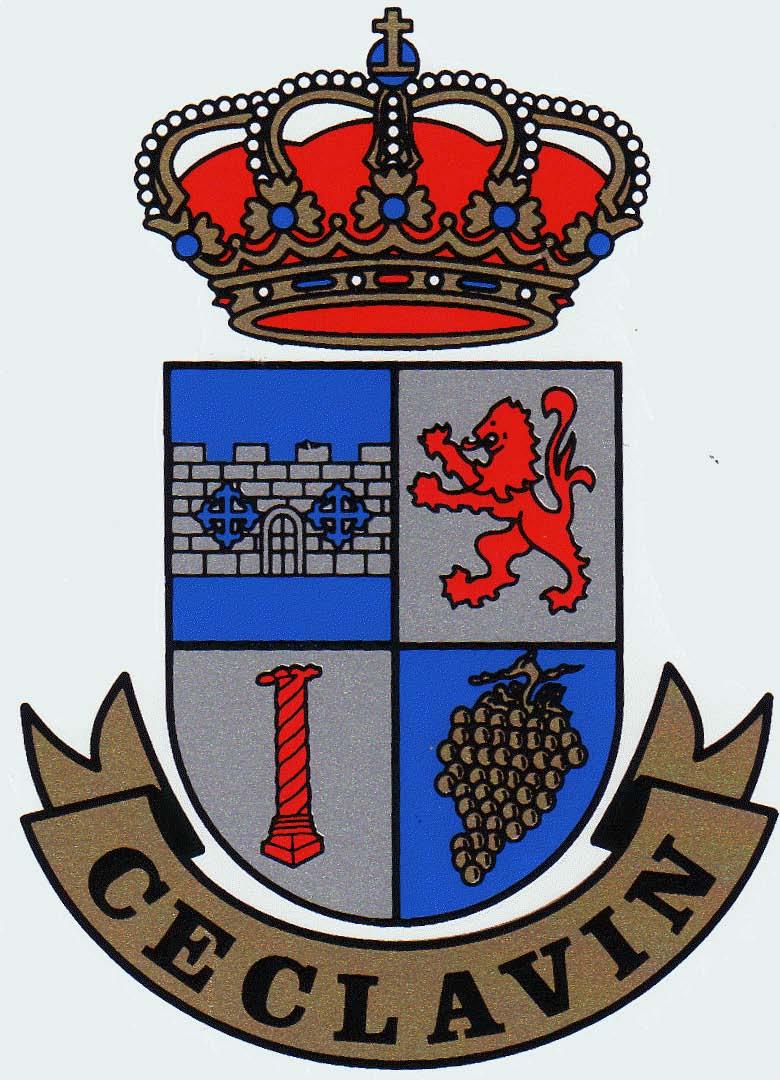 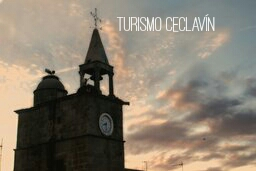 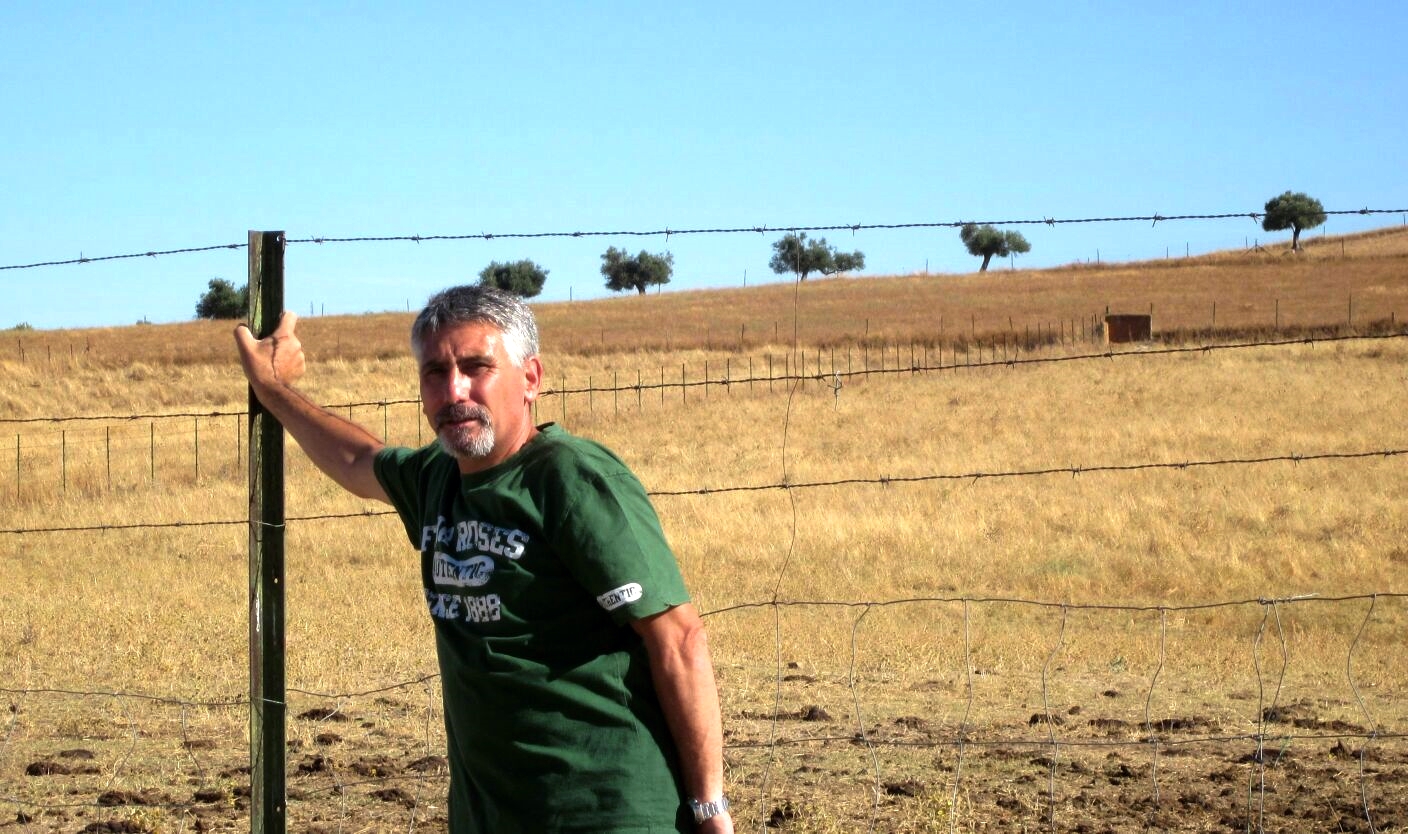 Pedro Durán López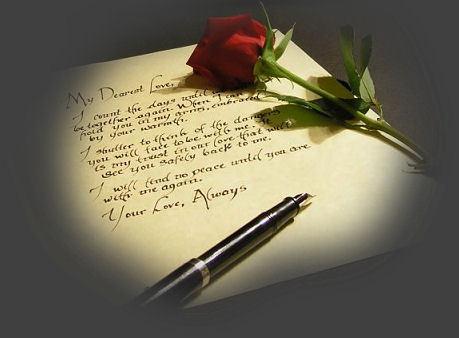 